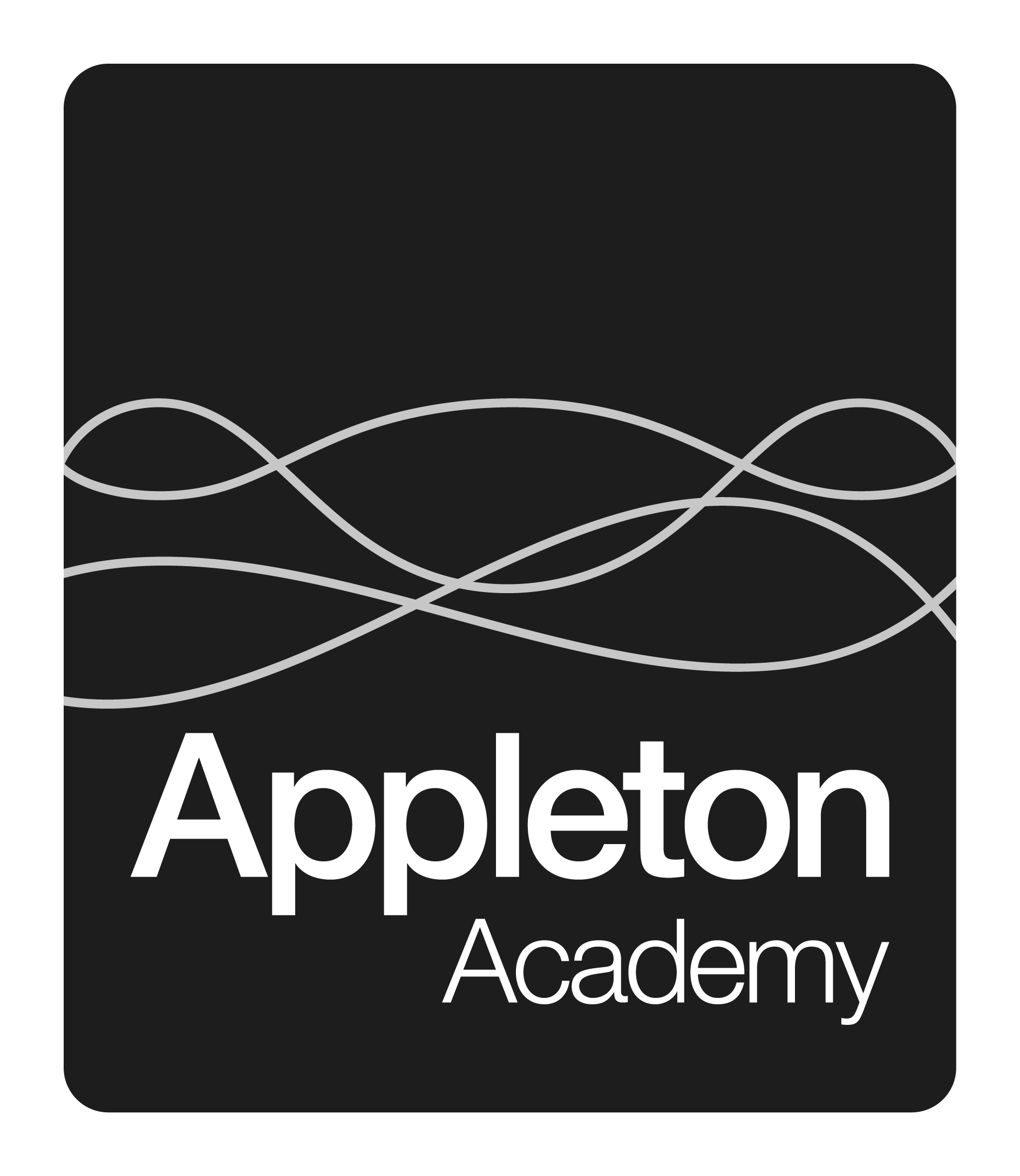 Salary: Upper/Main Scale + TLR 2b Line Manager: Head of Maths FacultyJob DescriptionMain purpose of the jobTo support the Assistant Headteacher Maths in: raising standards of student attainment and achievement within the subject area effectively line managing other staff within the departmental area, providing individual support and appropriate professional development when requiredSpecific responsibilities:Leadership & ManagementAs directed by the Assistant Headteacher Maths to provide dynamic and inspirational leadership in the department and lead the development and implementation of key curriculum, and departmental initiatives by:enthusiastically leading colleagues within a positive and supportive working atmosphere, with a common vision for successactively participating in department planning meetingsdisseminating and communicating key information to department membersholding a thorough overview of the workings of the delegated areas of the department, being aware of strengths and weaknesses and being supportive of developments, whilst being unafraid to challenge underperformanceproviding high quality line management to appropriate team membersholding high expectations for the department area, contributing to reviews of  the department curricula in line with national developmentsoverseeing appropriate curriculum provision within the department, supported by up to date schemes of learningTeaching & LearningEnsure that you deliver consistently good or better teaching and learning in lessons.When directed by the Assistant Headteacher Maths support the monitoring and evaluation of the quality of teaching within the department area and contribute to the improvement quality of teaching by:observing and assessing teaching, giving developmental feedback and ensuring quality support for team membersanalysing data to monitor individual teacher / team effectivenessensure the department and individuals have high quality lesson planning and schemes of work support the development of the teaching practice of othersSystematically monitor and evaluate the quality of learning within the faculty area and lead quality of learning improvement initiatives by:overseeing and monitoring the quality of planning and the use of planning time in the departmentoverseeing and monitoring the quality of teacher marking and feedbackensuring the development and implementation of appropriate schemes of learning and assessmentsampling students’ books and work to ensure quality controlMonitoring, Evaluation and AssessmentSupport the analysis and evaluation student achievement within the department by:using baseline data and assessment records to evaluate the quality of achievement of individuals and teaching groups within the departmentcomparing achievement within the department with other in school groupings and subject areas, and national statistics and trendsEfficiently oversee the management of delegated department resources by:monitoring department resource planning, ensuring adequate provision of learning materials to enhance teachingoverseeing the allocation of teaching groups,  rooms and equipment, taking into account strategic planning and development issueseffectively managing any delegated financial resources to achieve value for moneyTraining And Development Of Self And OthersSupport the monitoring the CPD of individuals/ groups/ within the team by:specifying areas for development as  identified through quality control procedures, approving  and monitoring INSET requestsinvolvement in the Appraisal of Teacher Performance procedure overseeing the effective induction and development of NQTs and new staffmaintain your own skills and knowledge as a practitioner to a level required to be a consistently Good or better teacherGeneralAll Academy staff are expected to:Work towards and support the Academy’s vision and the objectivesSupport and contribute to the Academy’s responsibility for safeguarding studentsWork within the Academy’s health and safety policy to ensure a safe working environment for staff, students and visitorsWork within the Academy’s Community Cohesion and Race Relations Policies to promote equality of opportunity for all students and staff, both current and prospectiveMaintain high professional standards of attendance, punctuality, appearance, conduct and positive, courteous relations with students, parents and colleaguesEngage actively in the performance review processAdhere to Academy policies and procedures as set out in the staff handbook or other documentation available to all staffThis job description should be seen as enabling rather than restrictive and will be subject to regular reviewReviewed: March 2020.Person Specification EssentialDesirableQualificationsQualified Teacher StatusDegree level study in a related subjectGraduate StatusUpper honours in a Maths related subjectKnowledge, Skills and Experience Recent successful experience as a secondary Maths teacherSuccessful and varied teaching experience as a teacher or traineeExperienced and knowledge of the secondary Maths curriculum in  secondaryExperience of having led, or significantly contributed to the success of a school through leadership, ethos, teaching and resultsStatutory assessment: KS4Evidence as a highly effective secondary age classroom practitionerExperience of working in an Educational setting and in a Multi-Academy TrustExperience of leading Maths focused projectsProfessional Knowledge Knowledge and clear understanding of the statutory framework for education, new and innovative developments within educationDetailed knowledge and understanding of the Maths curriculum within the secondary age phase, including tracking and monitoring pupil progressKnowledge and experience of the requirements of the Maths GCSE qualificationsKnowledge of successful strategies for assessing and raising pupils’ achievement in MathsKnowledge of a range of practical approaches to teaching to support the application of learningKnowledge of the Ofsted framework; what constitutes a ‘good’ school, and what needs to be done to make a ‘good’ school ‘outstanding’ Knowledge of the Maths curriculum progression through primary into secondaryPractical/Intellectual SkillsAbility to lead, coach and motivate staff within a performance management framework including professional development and effective management of underperformanceCapable of effectively leading Maths in the secondary phase of the AcademyExperience of implementing strategies to establish consistently high standards of achievement and attainmentUse of data to inform and diagnose areas that need addressingAbility to work in close harmony with a range of personnel both within school and the wider communityProfessional skillsPositive pupil and classroom management skillsFamiliarity with ICT in learning Communicate effectively with a range of different stakeholders with well-developed interpersonal skillsCollect evidence and research in order to make sound judgements against set criteriaCommitmentDemonstrate a commitment to:Safeguarding, child protection and health and safety Equality Act 2010  promoting the school’s vision and ethospromoting high ethical standardsrelating positively to and showing respect for all members of the school and wider communityon-going relevant professional self-developmentcollaborative workingDemonstrate a commitment to:Safeguarding, child protection and health and safety Equality Act 2010  promoting the school’s vision and ethospromoting high ethical standardsrelating positively to and showing respect for all members of the school and wider communityon-going relevant professional self-developmentcollaborative working